DSWD DROMIC Report #29on Typhoon “ROSITA” [I.N. YUTU]as of 7 November 2018, 7PMSUMMARYThere are 66,819 families with 259,848 persons affected on Typhoon Rosita. Out of 1,227 evacuation centers (ECs) in Regions I, II, III, VIII and CAR, 8 ECs are still open in Regions II and CAR accommodating 103 families or 315 persons. There are 227 families or 1,106 persons who are staying with their relatives or friends.24,029 damaged houses were reported; of which 2,532 are totally damaged and 21,523 are partially damaged. A total of ₱10,418,426.21 worth of assistance has been provided to families affected by Typhoon Rosita.Status of Affected Families / PersonsA total of 66,819 families or 259,848 persons were affected in 1,422 barangays, 197 cities/municipalities, and 20 provinces in Regions I, II, III, VIII, and CAR (see Table 1; Annex A for details).Table 1. Affected Areas and Number of Affected Families / PersonsNote: Changes in figures are due to continuous assessment and validation. Sources: LGUs through the C/MSWD and C/MDRRMOStatus of Displaced and Served Families / Persons (see Table 2; Annex B for details)Table 2. Number of Served Families / Persons Inside and Outside ECsNote: Changes in figures are due to continuous assessment and validation.  Sources: LGUs through the C/MSWD and C/MDRRMOServices and InterventionsCamp Coordination and Camp Management and IDP ProtectionQuick Response Teams trained on the Management of Evacuation Centers are on standby and ready for deployment to augment the Local Government Units, when necessary.UNICEF and UNFPA are on standby with available Women-/Child-Friendly Space and Family Training and Reunification (FTR) Kits, trained staff to support the Gender-based Violence and Child Protection in Emergencies (CPIE) response.Services and/or interventions. To date, LGUs have been undergoing distribution of FFPs and administering the ECs.Profiling: LGUs have difficulties in the “profiling process” of the most affected areas due to immediate resilient behavior of the communities who are not willing to stay in ECs.Per evaluation DSWD-FO I, the LGUs can manage the disaster response operations and the LGUs may close the evacuation centers tomorrow.Food and Non-Food ItemsDSWD-NROC has augmented Family Food Packs worth ₱17,712,000.00 to DSWD-Field Offices II, III and CAR.DSWD-NROC has augmented Non-Food Items worth ₱3,559,500.00 to DSWD-Field Offices III and CAR. In-transit DeliveriesNo deliveries as of this time.Available Stocks at NROCWorkforce Support for OperationsNo significant update.Ongoing repacking of family food packs at NROC, Pasay City and Visayas Disaster Response Center (VDRC), Cebu City for augmentation support.Continuous mobilization of additional volunteers engaged in the repacking of FFPs at DSWD-NROC.Continuous coordination with the Logistics Cluster for the availability of air, sea and land assets for the mobilization of relief goods to affected areas. Damaged Houses There are 24,029 damaged houses reported in Regions I, II, III, VIII, and CAR; of which, 2,532 houses are totally damaged and 21,523 houses are partially damaged (see Table 3; Annex C for details).Table 3. Number of Damaged HousesNote: Ongoing assessment and validation.  Sources: LGUs through the C/MSWD and C/MDRRMOSummary of Assistance Provided (see Table 4; Annex D for details)Table 4. Cost of Assistance Provided to Affected Families / PersonsNote: Ongoing assessment and validationNote: Decrease in the LGU cost of assistance in Jones, Isabela is due to typo error.Sources: LGUs through the C/MSWD and C/MDRRMO, and DSWD-Field OfficesSituational ReportsDSWD-DRMB*****The Disaster Response Operations Monitoring and Information Center (DROMIC) of the DSWD-DRMB is closely coordinating with the concerned DSWD-Field Offices for any significant disaster preparedness for response updates.JAN ERWIN ANDREW I. ONTANILLASReleasing OfficerANNEX A. Number of Affected Families / PersonsANNEX B. Displaced and Served Families / PersonsANNEX C. Damaged Houses                   -                    - ANNEX D. Cost of Assistance*Note: Decrease in the LGU cost of assistance in Jones, Isabela is due to typo error.REGION / PROVINCE / MUNICIPALITY  PSA Population 2015
(Affected Population per Region)  NUMBER OF AFFECTED  NUMBER OF AFFECTED  NUMBER OF AFFECTED  NUMBER OF AFFECTED  NUMBER OF AFFECTED REGION / PROVINCE / MUNICIPALITY  PSA Population 2015
(Affected Population per Region)  Barangays  Cities / Municipalities  Provinces  Families  Persons GRAND TOTAL25,857,871  1,422 197 20  66,819  259,848 REGION I5,026,128 127 34 4  2,038  6,565 REGION II3,451,410 915 81 4  43,631  168,980 REGION III11,218,177 70 11 5  6,888  21,808 REGION VIII4,440,150 9 3 1 298  1,338 CAR1,722,006 301 68 6  13,964  61,157 REGION / PROVINCE / MUNICIPALITY  NUMBER OF EVACUATION CENTERS (ECs)  NUMBER OF EVACUATION CENTERS (ECs)  INSIDE ECs  INSIDE ECs  INSIDE ECs  INSIDE ECs  INSIDE ECs Returned Home  INSIDE ECs Returned Home  OUTSIDE ECs  OUTSIDE ECs  OUTSIDE ECs  OUTSIDE ECs  OUTSIDE ECs Returned Home  OUTSIDE ECs Returned Home  TOTAL SERVED  TOTAL SERVED  TOTAL SERVED  TOTAL SERVED REGION / PROVINCE / MUNICIPALITY  NUMBER OF EVACUATION CENTERS (ECs)  NUMBER OF EVACUATION CENTERS (ECs)  INSIDE ECs  INSIDE ECs  INSIDE ECs  INSIDE ECs  INSIDE ECs Returned Home  INSIDE ECs Returned Home  OUTSIDE ECs  OUTSIDE ECs  OUTSIDE ECs  OUTSIDE ECs  OUTSIDE ECs Returned Home  OUTSIDE ECs Returned Home  Families  Families  Persons  Persons REGION / PROVINCE / MUNICIPALITY  NUMBER OF EVACUATION CENTERS (ECs)  NUMBER OF EVACUATION CENTERS (ECs)  Families  Families  Persons  Persons Families Persons  Families  Families  Persons  Persons Families Persons  Total Families  Total Families  Total Persons  Total Persons REGION / PROVINCE / MUNICIPALITY CUM  NOW  CUM NOW  CUM NOW Families Persons  CUM NOW  CUM NOW Families Persons  CUM NOW  CUM NOW GRAND TOTAL1,227 8 29,656  103 110,960 315 29,553 110,645 24,758  277 92,523 1,106  24,481  91,417 54,414  393 203,483 1,421 REGION I73  - 1,527 - 4,794  - 1,527 4,794  420 -  1,315  - 420  1,315 1,947 -  6,109  - REGION II798  - 22,233 - 86,632  - 22,233 86,632 17,998 - 68,768  -  17,998  68,768 40,231  13 155,400  - REGION III143  - 2,659 - 8,070  - 2,659 8,070 4,216 - 13,679  -  4,216  13,679 6,875 -  21,749  - REGION VIII5  -  23 -  92  -  23  92  78 - 312  - 78 312  101 - 404  - CAR208 8 3,214  103 11,372 315 3,111 11,057 2,046  277  8,449 1,106  1,769  7,343 5,260  380  19,821 1,421 FIELD OFFICERELIEF ITEMSQUANTITYCOST OF ASSISTANCEDSWD-FO IIFamily Food Packs15,0005,400,000.00DSWD-FO IIIFamily Food Packs10,0003,600,000.00DSWD-FO CARFamily Food Packs24,2008,712,000.00TOTAL17,712,000.0017,712,000.0017,712,000.00FIELD OFFICERELIEF ITEMSQUANTITYCOST OF ASSISTANCEDSWD-FO IIISleeping Kit1,000757,750.00 DSWD-FO CARFamily Kit5001,150,000.00 DSWD-FO CARSleeping Kit500378,875.00 DSWD-FO CARHygiene Kit500893,875.00 DSWD-FO CARKitchen Kit500379,000.00 TOTAL TOTAL TOTAL 3,559,500.00 ITEMQUANTITYCOSTFamily Food Packs78,20030,672,000.00 NFA Rice (in Kilograms)184,0008,775,000.00 Hygiene Kits57,773103,283,680.75 Sleeping Kits4,2373,210,586.75 Family Kits23,48854,022,400.00 Kitchen Kits4,2373,211,646.00 Tents1,48923,675,100.00 Laminated Sacks117 407,028.96 DAFAC Forms430,950 767,091.00 Collapsible Water Carrier10,4974,345,758.00 TOTAL794,988 232,370,291.46 REGION / PROVINCE / MUNICIPALITY NO. OF DAMAGED HOUSES NO. OF DAMAGED HOUSES NO. OF DAMAGED HOUSES REGION / PROVINCE / MUNICIPALITY  Total  Totally  Partially GRAND TOTAL24,029  2,532 21,523 REGION I 19 2  17 REGION II22,190  2,424 19,766 REGION III 675 31  644 REGION VIII 109 5  104 CAR1,036 70  992 REGION / PROVINCE / MUNICIPALITY  TOTAL COST OF ASSISTANCE  TOTAL COST OF ASSISTANCE  TOTAL COST OF ASSISTANCE  TOTAL COST OF ASSISTANCE  TOTAL COST OF ASSISTANCE REGION / PROVINCE / MUNICIPALITY  DSWD  LGU  NGOs  OTHERS  GRAND TOTAL GRAND TOTAL 8,309,566.25 2,098,459.96 6,190.00  4,210.00  10,418,426.21 REGION I57,600.00  259,065.00  - - 316,665.00 *REGION II 4,848,410.00  225,100.00  - -  5,073,510.00 REGION III583,200.00  656,490.00  - -  1,239,690.00 REGION VIII -  8,280.00  - - 8,280.00 CAR 2,820,356.25  949,524.96 6,190.00  4,210.00  3,780,281.21 DATESITUATIONS / ACTIONS UNDERTAKENNovember 7, 2018The DSWD-DRMB through DROMIC are continuously monitoring and coordinating with the concerned DSWD Field Offices for significant disaster response updates.REGION / PROVINCE / MUNICIPALITY REGION / PROVINCE / MUNICIPALITY  NUMBER OF AFFECTED  NUMBER OF AFFECTED  NUMBER OF AFFECTED REGION / PROVINCE / MUNICIPALITY REGION / PROVINCE / MUNICIPALITY  Barangays  Families  Persons GRAND TOTALGRAND TOTAL1,422 66,819 259,848 REGION IREGION I 127 2,038 6,565 Ilocos NorteIlocos Norte 2  14  67 Adams 1  13  62 Dingras 1  1  5 Ilocos SurIlocos Sur 9  163  507 Sinait2 21 75 Suyo1 10 38 Tagudin6 132 394 La UnionLa Union 65 1,212 3,638 Agoo5 12 47 Aringay3 42 109 Bacnotan1 1 6 Balaoan2 166 465 Bangar3 137 369 Bauang8 160 418 Caba2 50 140 Luna3 6 20 Naguilian4 17 73 Pugo4 9 37 Rosario1 60 176 CITY OF SAN FERNANDO (Capital)20 487  1,507 San Juan6 9 48 Santo Tomas1 49 182 Tubao2 7 41 PangasinanPangasinan 51  649 2,353 CITY OF ALAMINOS3 32 103 Alcala2 3 11 Bayambang1 5 25 Binalonan1 3 16 Bolinao3 19 96 Bugallon1 2 9 Dagupan City10 274 950 LINGAYEN (Capital)9 119 350 Pozzorubio1 3 13 San Fabian4 94 339 San Nicolas 1 6 18 Santa Barbara13 76 380 Sison1 10 29 Sual1 3 14 REGION IIREGION II 915 43,631 168,980 CagayanCagayan 213 4,213 14,495 Abulug3 29 89 Alcala5 29 113 Allacapan11 128 327 Amulung6 88 295 Aparri4 52 205 Baggao20 818  2,777 Camalaniugan6 10 34 Claveria3 23 83 Enrile1 4 11 Gattaran33  1,160  4,302 Gonzaga10 166 532 Iguig8 36 156 Lal-lo15 128 439 Lasam11 154 487 Pamplona17 631  2,351 Peñablanca6 66 220 Piat6 53 209 Rizal11 247 635 Santa Ana4 51 195 Santa Praxedes8 63 224 Santa Teresita3 19 66 Santo Niño (Faire)5 25 83 Solana8 48 145 Tuao7 148 340 Tuguegarao City (capital)2 37 177 IsabelaIsabela 539 35,714 140,523 Alicia34  2,926  14,630 Angadanan19 466  1,440 Aurora32  3,234  14,531 Benito Soliven25  1,189  4,560 Burgos14 779  2,848 Cabagan4 98 347 Cabatuan8 81 255 City of Cauayan44  2,421  11,876 Cordon24  5,511  12,226 Delfin Albano (Magsaysay)10 343  1,011 Dinapigue6 372  1,140 Divilacan6 226 766 Echague11 151 466 Gamu13 881  2,781 Ilagan (capital)20 167 660 Jones15 164 520 Luna9 71 251 Maconacon11 480  1,419 Mallig10 188 602 Naguilian14 172 625 Palanan14  1,641  6,605 Quezon6 119 403 Quirino13 266  1,048 Ramon14 748  1,678 Reina Mercedes14 443  1,615 Roxas23  3,643  17,374 San Agustin3 170 484 San Guillermo25 769  2,729 San Isidro4 413  1,770 San Manuel18 165 537 San Mariano9 184 720 San Mateo15 614  3,490 San Pablo1 4 19 Santa Maria10  1,600  6,930 City of Santiago24  4,696  20,988 Santo Tomas17 319  1,179 Nueva VizcayaNueva Vizcaya 95 1,453 5,559 Ambaguio8 157 710 Aritao4 25 84 Bagabag1 9 38 Bambang12 348  1,356 Bayombong (capital)5 61 249 Diadi9 35 140 Dupax del Norte6 76 223 Dupax del Sur1 2 4 Kasibu8 147 493 Kayapa9 71 247  Quezon6 76 284 Santa Fe2 11 48 Solano21 430  1,664 Villaverde3 5 19 QuirinoQuirino 68 2,251 8,403 Aglipay12 124 390 Cabarroguis (capital)15 343  1,081 Diffun16  1,103  4,379 Maddela11 374  1,195 Nagtipunan5 138 691 Saguday9 169 667 REGION IIIREGION III 70 6,888 21,808 AuroraAurora 67 6,825 21,493 Baler (capital)5 72 313 Casiguran20  1,946  6,946 Dilasag11  3,096  9,543 Dinalungan8 931  2,064 Dingalan8 337  1,227 Dipaculao15 443  1,400 Nueva EcijaNueva Ecija 1  56  280 Pantabangan1 56 280 TarlacTarlac 1  4  25 Moncada1 4 25 ZambalesZambales 1  3  10 Santa Cruz1 3 10 REGION VIIIREGION VIII 9  298 1,338 Northern SamarNorthern Samar 9  298 1,338 Catarman (capital)3 155 620 Mapanas1 12 64 Pambujan5 131 654 CARCAR 301 13,964 61,157 AbraAbra 24 3,343 15,121 Dolores3 64 149 Lagayan5  1,301  5,370 Licuan-Baay (Licuan)1 2 68 Malibcong3 5 16 Manabo8  1,953  9,450 Sallapadan2 10 31 San Juan2 8 37 ApayaoApayao 38  494 1,887 Conner9 202 930 Flora3 13 49 Kabugao (capital)2 22 105 Luna4 46 116 Pudtol8 39 139 Santa Marcela12 172 548 BenguetBenguet 54 1,605 5,537 Atok 1  1  2 Baguio City15 172 728 Bakun3 122 465 Bokod4 9 24 Buguias4 27 88 Itogon9 814  2,582 Kabayan1 4 8 Kapangan1 3 15 Kibungan4 167 485 La Trinidad (capital)4 14 62 Sablan1 13 45 Tuba6 244 976 Tublay1 15 57 IfugaoIfugao 71  594 2,429 Aguinaldo2 9 47 Alfonso Lista (Potia)8 71 366 Asipulo11 121 434 Banaue10 137 527 Hingyon6 77 374 Hungduan3 8 35 Kiangan3 15 68 Lagawe (capital)12 73 286 Lamut7 58 174 Mayoyao5 21 93 Tinoc4 4 25 KalingaKalinga 61 1,640 6,753 Balbalan5 104 799 Lubuagan9 415  1,779 Pasil6 43 191 Pinukpuk5 220 809 Tanudan7 171 817 Tinglayan8 61 316 Rizal (Liwan)3 13 51 City of Tabuk (capital)18 613  1,991 Mountain ProvinceMountain Province 53 6,288 29,430 Barlig5 53 185 Bontoc (capital)2 9 30 Natonin11 561  2,443 Paracelis9  5,444  25,814 Sadanga5 29 118 Bauko7 50 272 Besao2 44 131 Sabangan2 19 87 Sagada6 61 300 Tadian4 18 50 REGION / PROVINCE / MUNICIPALITY REGION / PROVINCE / MUNICIPALITY  NUMBER OF EVACUATION CENTERS (ECs)  NUMBER OF EVACUATION CENTERS (ECs)  INSIDE ECs  INSIDE ECs  INSIDE ECs  INSIDE ECs  INSIDE ECs Returned Home  INSIDE ECs Returned Home  OUTSIDE ECs  OUTSIDE ECs  OUTSIDE ECs  OUTSIDE ECs  OUTSIDE ECs Returned Home  OUTSIDE ECs Returned Home  TOTAL SERVED  TOTAL SERVED  TOTAL SERVED  TOTAL SERVED REGION / PROVINCE / MUNICIPALITY REGION / PROVINCE / MUNICIPALITY  NUMBER OF EVACUATION CENTERS (ECs)  NUMBER OF EVACUATION CENTERS (ECs)  INSIDE ECs  INSIDE ECs  INSIDE ECs  INSIDE ECs  INSIDE ECs Returned Home  INSIDE ECs Returned Home  OUTSIDE ECs  OUTSIDE ECs  OUTSIDE ECs  OUTSIDE ECs  OUTSIDE ECs Returned Home  OUTSIDE ECs Returned Home  Families  Families  Persons  Persons REGION / PROVINCE / MUNICIPALITY REGION / PROVINCE / MUNICIPALITY  NUMBER OF EVACUATION CENTERS (ECs)  NUMBER OF EVACUATION CENTERS (ECs)  Families  Families  Persons  Persons Families Persons  Families  Families  Persons  Persons Families Persons  Total Families  Total Families  Total Persons  Total Persons REGION / PROVINCE / MUNICIPALITY REGION / PROVINCE / MUNICIPALITY CUM  NOW  CUM NOW  CUM NOW Families Persons  CUM NOW  CUM NOW Families Persons  CUM NOW  CUM NOW GRAND TOTALGRAND TOTAL1,227 8 29,656103110,96031529,553110,64524,75827792,5231,10624,48191,41754,414393203,4831,421REGION IREGION I73  - 1,527-4,794-1,5274,794420-1,315-4201,3151,947-6,109-Ilocos NorteIlocos Norte1  - 2-7-2712-60-126014-67-Adams1 -2-7-2711-55-115513-62-Dingras- -------1-5-151-5-Ilocos SurIlocos Sur4  - 160-496-1604963-11-311163-507-Sinait 2 -21-75-2175------21-75-Suyo 1 -7-27-7273-11-31110-38-Tagudin 1 -132-394-132394------132-394-La UnionLa Union31  - 798-2,346-7982,346405-1,244-4051,2441,203-3,590-Agoo 5 -12-47-1247------12-47-Aringay 1 -42-109-42109------42-109-Bacnotan 1 -1-6-16------1-6-Balaoan 1 -166-465-166465------166-465-Bangar 1 -133-363-1333634-6-46137-369-Bauang 5 -159-414-1594141-4-14160-418-Caba 1 -44-119-441196-21-62150-140-Luna 1 -6-20-620------6-20-Naguilian 1 -2-6-2615-67-156717-73-Pugo 1 -1-2-128-35-8359-37-Rosario 1 -60-176-60176------60-176-CITY OF SAN FERNANDO (Capital) 9 -116-396-116396371-1,111-3711,111487-1,507-Santo Tomas 1 -49-182-49182------49-182-Tubao 2 -7-41-741------7-41-PangasinanPangasinan37  - 567-1,945-5671,945------567-1,945-CITY OF ALAMINOS 3 -32-103-32103------32-103-Alcala 1 -2-8-28------2-8-Binalonan 1 -3-16-316------3-16-Bolinao 3 -19-96-1996------19-96-Bugallon 1 -2-9-29------2-9-Dagupan City 10 -274-950-274950------274-950-LINGAYEN (Capital) 11 -119-350-119350------119-350-Pozzorubio 1 -3-13-313------3-13-San Fabian 3 -94-339-94339------94-339-San Nicolas  1 -6-18-618------6-18-Sison 1 -10-29-1029------10-29-Sual 1 -3-14-314------3-14-REGION IIREGION II798  - 22,233-86,632-22,23386,63217,998-68,768-17,99868,76840,23113155,400-CagayanCagayan228  - 3,284-11,146-3,28411,146798-2,866-7982,8664,082-14,012-Abulug 3 -29-89-2989------29-89-Alcala 7 -28-110-281101-3-1329-113-Allacapan 11 -128-327-128327------128-327-Amulung 6 -88-295-88295------88-295-Aparri 5 -44-163-441638-42-84252-205-Baggao 19 -507-1,744-5071,744311-1,033-3111,033818-2,777-Camalaniugan 6 -10-34-1034------10-34-Claveria 2 -9-39-93914-44-144423-83-Enrile 1 -4-11-411------4-11-Gattaran 38 -613-2,268-6132,268416-1,551-4161,5511,029-3,819-Gonzaga 11 -160-508-1605086-24-624166-532-Iguig 8 -36-156-36156------36-156-Lal-lo 18 -127-435-1274351-4-14128-439-Lasam 11 -152-478-1524782-9-29154-487-Pamplona 17 -631-2,351-6312,351------631-2,351-Peñablanca 5 -56-178-5617810-42-104266-220-Piat 8 -53-209-53209------53-209-Rizal 11 -247-635-247635------247-635-Santa Ana 4 -51-195-51195------51-195-Santa Praxedes 14 -47-167-4716716-57-165763-224-Santa Teresita 3 -19-66-1966------19-66-Santo Niño (Faire) 3 -12-26-122613-57-135725-83-Solana 8 -48-145-48145------48-145-Tuao 7 -148-340-148340------148-340-Tuguegarao City (capital) 2 -37-177-37177------37-177-IsabelaIsabela431  - 17,082-68,906-17,08268,90616,599-63,489-16,59963,48933,681-132,395-Alicia 35 -1,674-7,852-1,6747,8521,252-6,778-1,2526,7782,926-14,630-Angadanan 12 -183-618-183618218-562-218562401-1,180-Aurora 47 -3,166-14,259-3,16614,25968-272-682723,234-14,531-Benito Soliven 8 -173-496-173496------173-496-Burgos 13 -246-769-24676930-71-3071276-840-Cabagan 4 -98-347-98347------98-347-Cabatuan 8 -81-255-81255------81-255-City of Cauayan 3 -133-436-1334362,288-11,440-2,28811,4402,421-11,876-Cordon 5 -298-806-2988065,213-11,420-5,21311,4205,511-12,226-Delfin Albano (Magsaysay) 9 -122-353-122353221-658-221658343-1,011-Dinapigue 6 -372-1,140-3721,140------372-1,140-Divilacan 10 -166-559-16655960-207-60207226-766-Echague 11 -151-466-151466------151-466-Gamu 1 -5-20-520876-2,761-8762,761881-2,781-Ilagan (capital) 20 -167-660-167660------167-660-Jones 9 -121-348-121348------121-348-Luna 11 -71-251-71251------71-251-Maconacon 12 -452-1,330-4521,33028-89-2889480-1,419-Mallig 7 -188-602-188602------188-602-Naguilian 5 -60-177-60177------60-177-Palanan 21 -778-3,095-7783,095863-3,510-8633,5101,641-6,605-Quezon 5 -119-403-119403------119-403-Quirino 3 -156-614-156614110-434-110434266-1,048-Ramon 13 -746-1,670-7461,670------746-1,670-Reina Mercedes 12 -83-293-83293360-1,322-3601,322443-1,615-Roxas 24 -551-2,206-5512,2063,034-14,936-3,03414,9363,585-17,142-San Agustin 9 -170-484-170484------170-484-San Guillermo 19 -769-2,729-7692,729------769-2,729-San Isidro 9 -179-834-179834------179-834-San Manuel 7 -162-537-1625373---3-165-537-San Mariano 9 -184-720-184720------184-720-San Mateo 16 -614-3,490-6143,490------614-3,490-San Pablo 1 -4-19-419------4-19-Santa Maria 5 -17-83-17831,583-6,847-1,5836,8471,600-6,930-City of Santiago 33 -4,365-19,040-4,36519,040331-1,948-3311,9484,696-20,988-Santo Tomas 9 -258-945-25894561-234-61234319-1,179-Nueva VizcayaNueva Vizcaya82  - 819-2,989-8192,989601-2,413-6012,4131,420135,402-Ambaguio 13 -106-495-10649521-70-2170127-565-Aritao 3 -23-76-23762-8-2825-84-Bagabag 1 -9-38-938------9-38-Bambang 9 -136-514-136514212-842-212842348-1,356-Bayombong (capital) 5 -59-241-592412-8-2861-249-Diadi 6 -28-111-281117-29-72935-140-Dupax del Norte 6 -76-223-76223------76-223-Dupax del Sur 1 -2-4-24------2-4-Kasibu 9 -147-493-147493------147-493-Kayapa 9 -65-222-652226-25-62571-247- Quezon 6 -74-257-742572-27-22776-284-Santa Fe 1 -5-24-5246-24-62411-48-Solano 12 -87-284-87284343-1,380-3431,380430131,664-Villaverde 1 -2-7-27------2-7-QuirinoQuirino57  - 1,048-3,591-1,0483,591------1,048-3,591-Aglipay 12 -124-390-124390------124-390-Cabarroguis (capital) 14 -311-953-311953------311-953-Diffun 7 -81-291-81291------81-291-Maddela 17 -372-1,187-3721,187------372-1,187-Nagtipunan 5 -138-691-138691------138-691-Saguday 2 -22-79-2279------22-79-REGION IIIREGION III143  - 2,659-8,070-2,6598,0704,216-13,679-4,21613,6796,875-21,749-AuroraAurora140  - 2,596-7,755-2,5967,7554,216-13,679-4,21613,6796,812-21,434-Baler (capital) 6 -72-313-72313------72-313-Casiguran 48 -873-2,982-8732,9821,073-3,964-1,0733,9641,946-6,946-Dilasag 12 -302-1,150-3021,1502,794-8,393-2,7948,3933,096-9,543-Dinalungan 17 -650-966-650966281-1,098-2811,098931-2,064-Dingalan 26 -279-1,034-2791,03445-134-45134324-1,168-Dipaculao 31 -420-1,310-4201,31023-90-2390443-1,400-Nueva EcijaNueva Ecija1  - 56-280-56280------56-280-Pantabangan 1 -56-280-56280------56-280-TarlacTarlac1  - 4-25-425------4-25-Moncada 1 -4-25-425------4-25-ZambalesZambales1  - 3-10-310------3-10-Santa Cruz 1 -3-10-310------3-10-REGION VIIIREGION VIII5  - 23-92-239278-312-78312101-404-Northern SamarNorthern Samar5  - 23-92-239278-312-78312101-404-Catarman (capital)- -------78-312-7831278-312-Pambujan 5 -23-92-2392------23-92-CARCAR208 8 3,21410311,3723153,11111,0572,0462778,4491,1061,7697,3435,26038019,8211,421AbraAbra7  - 71-235-7123517-65-176588-300-Dolores 3 -64-149-64149------64-149-Licuan-Baay (Licuan) 1 ---64--641-4-141-68-Malibcong 2 -4-13-4131-3-135-16-Sallapadan 1 -3-9-397-21-72110-30-San Juan- -------8-37-8378-37-ApayaoApayao35  - 288-1,176-2881,176206-700-206700494-1,876-Conner 9 -175-808-17580827-122-27122202-930-Flora 3 -13-49-1349------13-49-Kabugao (capital) 5 -15-66-15667-39-73922-105-Luna 4 -19-45-194527-71-277146-116-Pudtol 8 -28-100-2810011-39-113939-139-Santa Marcela 6 -38-108-38108134-429-134429172-537-BenguetBenguet75 8 1,0861033,6303159833,315375-1,354-3751,3541,4611034,984315Atok1 -1-2-12------1-2-Baguio City 13 -91-409-9140973-284-73284164-693-Bakun 6 -30-146-3014631-117-3111761-263-Bokod- -------9-24-9249-24-Buguias- -------27-88-278827-88-Itogon 27 7639921,9302685471,662175-655-175655814922,585268Kabayan 1 -4-8-48------4-8-Kapangan- -------3-15-3153-15-Kibungan 6 -128-380-12838039-105-39105167-485-La Trinidad (capital) 4 -14-62-1462------14-62-Sablan 2 -11-37-11372-8-2813-45-Tuba 12 1153115994714255216-58-16581691165747Tublay 3 -15-57-1557------15-57-IfugaoIfugao31  - 244-826-244826974392129338034141,21812Aguinaldo 1 -7-35-735------7-35-Alfonso Lista (Potia) 7 -62-272-62272------62-272-Asipulo 1 -53-167-5316743-168-4316896-335-Banaue 5 -18-68-1868124531284130412112Hingyon 2 -20-38-2038------20-38-Hungduan 2 -6-24-6242-11-2118-35-Kiangan 3 -10-38-10383-10-31013-48-Lagawe (capital) 2 -21-36-21365-26-52626-62-Lamut 6 -43-123-4312315-51-155158-174-Mayoyao 2 -4-25-42512-48-124816-73-Tinoc- -------5-25-5255-25-KalingaKalinga44  - 1,129-4,062-1,1294,062459-2,404-4592,4041,588-6,466-Balbalan 5 -27-121-27121122-947-122947149-1,068-Lubuagan 1 -138-557-138557261-1,142-2611,142399-1,699-Pasil 3 -5-34-53438-157-3815743-191-Pinukpuk 6 -214-779-2147796-30-630220-809-Tanudan 3 -101-508-10150832-128-32128133-636-Rizal (Liwan) 5 -13-51-1351------13-51-City of Tabuk (capital) 21 -631-2,012-6312,012------631-2,012-Mountain ProvinceMountain Province16  - 396-1,443-3961,4438922733,5341,0946192,4401,2882734,9771,094Barlig 2 -29-100-2910022-80-228051-180-Bontoc (capital) 1 -8-29-8291-1-119-30-Natonin 2 -30-110-301102762721,1041,0924123062721,2141,092Paracelis 4 -249-938-249938482-1,801-4821,801731-2,739-Sadanga- -------1615121549161512Bauko 2 -18-73-187314-107-1410732-180-Besao 1 -21-61-216123-70-237044-131-Sabangan 1 -16-73-16734-29-42920-102-Sagada 2 -14-33-143347-267-4726761-300-Tadian 1 -11-26-11267-24-72418-50-REGION / PROVINCE / MUNICIPALITY REGION / PROVINCE / MUNICIPALITY NO. OF DAMAGED HOUSES NO. OF DAMAGED HOUSES NO. OF DAMAGED HOUSES REGION / PROVINCE / MUNICIPALITY REGION / PROVINCE / MUNICIPALITY  Total  Totally  Partially GRAND TOTALGRAND TOTAL24,029  2,532 21,523 REGION IREGION I 19 2  17 Ilocos NorteIlocos Norte 2 1  1 Adams 1 -  1 Dingras 1 1 - La UnionLa Union 16 -  16 Pugo 2 - 2 CITY OF SAN FERNANDO (Capital) 6 - 6 San Juan 8 - 8 PangasinanPangasinan 1 1 - Alcala 1  1  - REGION IIREGION II22,190  2,424 19,766 IsabelaIsabela20,497  2,260 18,237 Alicia3,580  743  2,837 Angadanan2,527  185  2,342 Aurora 671  55 616 Benito Soliven1,097  119 978 Burgos 774  28 746 Cabatuan2,225  122  2,103 City of Cauayan2,315  185  2,130 Cordon 473  95 378 Gamu 541  51 490 Jones 68  16 52 Luna 796  72 724 Naguilian 131  7 124 Palanan2,161  145  2,016 Quirino 108  2 106 Ramon 703  167 536 Reina Mercedes 18  1 17 Roxas 129  40 89 San Agustin 705  13 692 San Guillermo 548  106 442 San Isidro 269  35 234 San Manuel 4  1 3 San Mateo 654  72 582 Nueva VizcayaNueva Vizcaya 316 34  282 Ambaguio 13 - 13 Kayapa 1  1  - Solano 298  33 265 Villaverde 4 - 4 QuirinoQuirino1,377 130 1,247 Cabarroguis (capital) 65  12 53 Diffun1,143  77  1,066 Maddela 2  2  - Saguday 167  39 128 REGION IIIREGION III 675 31  644 AuroraAurora 675 31  644 Casiguran 21 - 21 Dilasag 650  30 620 Dipaculao 4  1 3 REGION VIIIREGION VIII 109 5  104 Northern SamarNorthern Samar 109 5  104 Catarman (capital) 81 - 81 Mapanas 12  2 10 Pambujan 16  3 13 CARCAR1,036 70  992 ApayaoApayao 6 -  6 Luna 6 - 6 BenguetBenguet 12 -  12 Baguio City 1 - 1 Bakun 1 - 1 Kibungan 5 - 5 La Trinidad (capital) 5 - 5 IfugaoIfugao 350 18  332 Aguinaldo 2  1 1 Asipulo 87  2 85 Banaue 119  7 112 Hingyon 57  2 55 Hungduan 6 - 6 Kiangan 5 - 5 Lagawe (capital) 47  1 46 Mayoyao 23  5 18 Tinoc 4 - 4 KalingaKalinga 129 25  130 Balbalan 20  2 18 Lubuagan 51  7 44 Tanudan 24  13 11 Tinglayan 34  3 57 Mountain ProvinceMountain Province 539 27  512 Natonin 466  24 442 Paracelis 20  1 19 Sadanga 31  2 29 Bauko 21 - 21 Sabangan 1 - 1 REGION / PROVINCE / MUNICIPALITY REGION / PROVINCE / MUNICIPALITY  TOTAL COST OF ASSISTANCE  TOTAL COST OF ASSISTANCE  TOTAL COST OF ASSISTANCE  TOTAL COST OF ASSISTANCE  TOTAL COST OF ASSISTANCE REGION / PROVINCE / MUNICIPALITY REGION / PROVINCE / MUNICIPALITY  DSWD  LGU  NGOs  OTHERS  GRAND TOTAL GRAND TOTALGRAND TOTAL 8,309,566.25 2,098,459.96 6,190.00  4,210.00  10,418,426.21 REGION IREGION I57,600.00  259,065.00  - - 316,665.00 La UnionLa Union57,600.00  259,065.00  - - 316,665.00 Bangar-  51,975.00 -  -  51,975.00 Bauang57,600.00  15,600.00 -  -  73,200.00 Pugo-  2,340.00 -  -  2,340.00 CITY OF SAN FERNANDO (Capital)-  189,150.00 -  -  189,150.00 REGION IIREGION II 4,848,410.00  225,100.00  - -  5,073,510.00 IsabelaIsabela 4,109,400.00  125,700.00  - -  4,235,100.00 Alicia360,000.00  - -  -  360,000.00 Angadanan288,000.00  - -  -  288,000.00 Aurora360,000.00  - -  -  360,000.00 Cordon360,000.00  - -  -  360,000.00 Delfin Albano (Magsaysay)108,000.00  - -  -  108,000.00 Ilagan (capital)36,000.00  - -  -  36,000.00 *Jones-  64,800.00 -  -  64,800.00 Mallig777,600.00  - -  -  777,600.00 Naguilian36,000.00  - -  -  36,000.00 Quezon72,000.00  - -  -  72,000.00 Ramon180,000.00  - -  -  180,000.00 Reina Mercedes72,000.00  - -  -  72,000.00 Roxas180,000.00  - -  -  180,000.00 San Agustin108,000.00  - -  -  108,000.00 San Isidro-  60,900.00 -  -  60,900.00 San Manuel307,800.00  - -  -  307,800.00 San Mariano72,000.00  - -  -  72,000.00 City of Santiago612,000.00  - -  -  612,000.00 Santo Tomas180,000.00  - -  -  180,000.00 Nueva VizcayaNueva Vizcaya334,800.00  21,000.00  - - 355,800.00 Ambaguio8,640.00  - -  -  8,640.00 Bagabag7,920.00  - -  -  7,920.00 Bambang124,200.00  - -  -  124,200.00 Bayombong (capital)3,240.00  - -  -  3,240.00 Dupax del Sur63,000.00  - -  -  63,000.00 Kasibu20,520.00  - -  -  20,520.00 Kayapa14,040.00  10,500.00 -  -  24,540.00  Quezon14,040.00  10,500.00 -  -  24,540.00 Santa Fe7,920.00  - -  -  7,920.00 Solano35,280.00  - -  -  35,280.00 Villaverde36,000.00  - -  -  36,000.00 QuirinoQuirino404,210.00  78,400.00  - - 482,610.00 Aglipay71,050.00  - -  -  71,050.00 Cabarroguis (capital)36,000.00  - -  -  36,000.00 Diffun101,160.00  - -  -  101,160.00 Maddela72,000.00  78,400.00 -  -  150,400.00 Nagtipunan70,000.00  - -  -  70,000.00 Saguday54,000.00  - -  -  54,000.00 REGION IIIREGION III583,200.00  656,490.00  - -  1,239,690.00 AuroraAurora583,200.00  636,890.00  - -  1,220,090.00 Baler (capital)24,120.00  - -  -  24,120.00 Casiguran188,280.00  132,240.00 -  -  320,520.00 Dilasag-  87,690.00 -  -  87,690.00 Dinalungan219,600.00  60,000.00 -  -  279,600.00 Dingalan151,200.00  156,960.00 -  -  308,160.00 Dipaculao-  200,000.00 -  -  200,000.00 Nueva EcijaNueva Ecija -  19,600.00  - - 19,600.00 Pantabangan-  19,600.00 -  -  19,600.00 REGION VIIIREGION VIII -  8,280.00  - - 8,280.00 Northern SamarNorthern Samar -  8,280.00  - - 8,280.00 Pambujan-  8,280.00 -  -  8,280.00 CARCAR 2,820,356.25  949,524.96 6,190.00  4,210.00  3,780,281.21 AbraAbra284,812.00  100,739.00  900.00 - 386,451.00 Dolores284,812.00  70,339.00 900.00  -  356,051.00 Licuan-Baay (Licuan)-  27,500.00 -  -  27,500.00 Sallapadan-  2,900.00 -  -  2,900.00 ApayaoApayao196,260.25  22,000.00  - - 218,260.25 Conner79,550.25  - -  -  79,550.25 Flora5,970.00  - -  -  5,970.00 Kabugao (capital)7,920.00  - -  -  7,920.00 Luna-  22,000.00 -  -  22,000.00 Pudtol8,320.00  - -  -  8,320.00 Santa Marcela94,500.00  - -  -  94,500.00 BenguetBenguet401,015.25  77,040.00 5,290.00  3,910.00 487,255.25 Baguio City-  77,040.00  5,290.00  3,910.00  86,240.00 Itogon324,197.25  - -  -  324,197.25 Kibungan76,818.00  - -  -  76,818.00 IfugaoIfugao167,974.00  1,250.00  - - 169,224.00 Banaue32,769.25  - -  -  32,769.25 Hingyon112,216.25  - -  -  112,216.25 Lamut18,388.50  1,250.00 -  -  19,638.50 Tinoc4,600.00  - -  -  4,600.00 KalingaKalinga647,296.25  748,495.96  - 300.00  1,396,092.21 Balbalan150,306.00  267,511.96 -  -  417,817.96 Pinukpuk11,193.00  93,000.00 -  -  104,193.00 Tanudan358,676.75  - -  -  358,676.75 Tinglayan1,199.25  - -  -  1,199.25 City of Tabuk (capital)125,921.25  387,984.00 - 300.00  514,205.25 Mountain ProvinceMountain Province 1,122,998.50 -  - -  1,122,998.50 Barlig6,396.00  - -  -  6,396.00 Bontoc (capital)11,487.00  - -  -  11,487.00 Natonin257,607.00  - -  -  257,607.00 Paracelis620,075.00  - -  -  620,075.00 Sadanga39,383.00  - -  -  39,383.00 Bauko53,269.75  - -  -  53,269.75 Besao13,991.25  - -  -  13,991.25 Sabangan54,188.00  - -  -  54,188.00 Sagada13,591.50  - -  -  13,591.50 Tadian53,010.00  - -  -  53,010.00 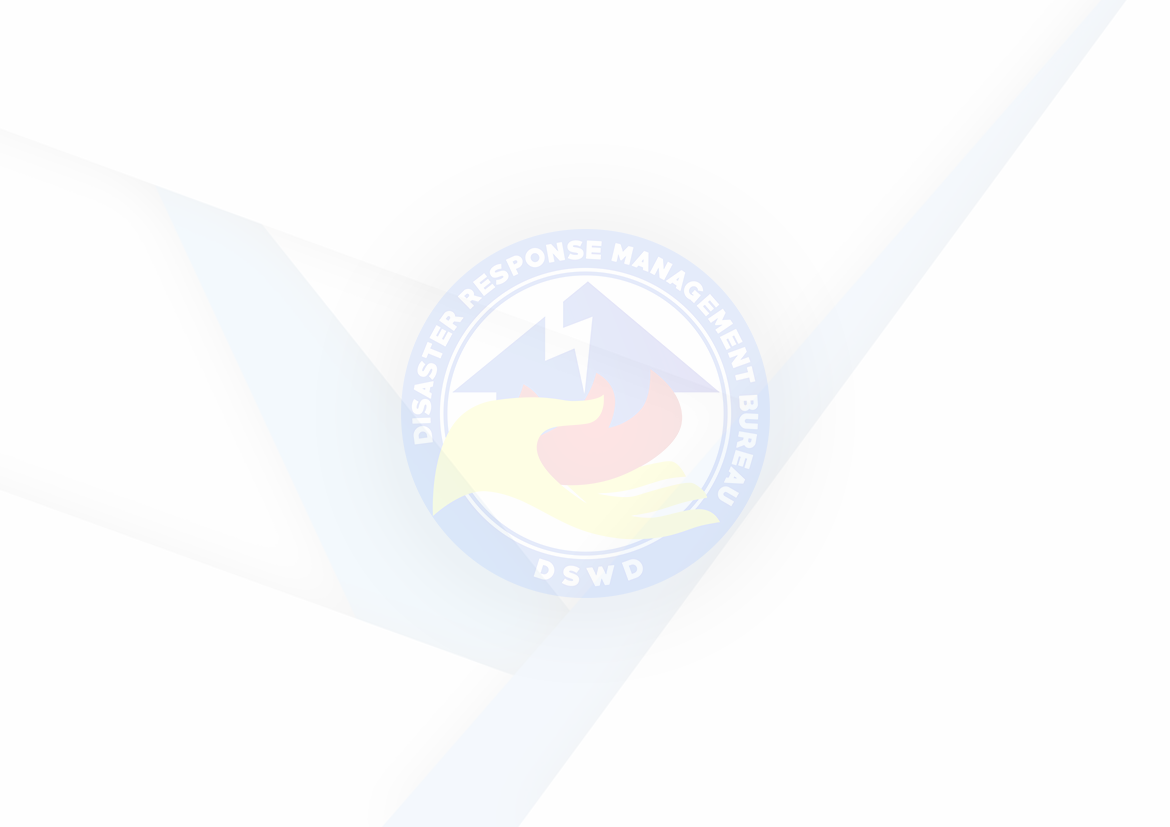 